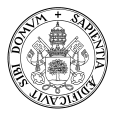 PERSONAL DETAILSDETAILS FOR NOTIFICATIONACADEMIC DETAILSDOCUMENTS REQUIREDRECTOR OF THE UNIVERSITY OF VALLADOLIDData collected in this form is used for academic record management purposes. Universidad de Valladolid, acting as the Data Controller, will only share it with third parties related to this aim and in accordance with law Ley Orgánica 6/2001, de 21 de diciembre, de Universidades. You can exercise the rights of access, rectification, cancellation, deletion, opposition, limitation and portability, through our Data Protection Officer delegado.proteccion.datos@uva.es. Further information in: www.uva.es/protecciondedatos#informacionAdicionalNIE/PASSPORTNIE/PASSPORTFIRST SURNAMEFIRST SURNAMEFIRST SURNAMEFIRST SURNAMESECOND SURNAMESECOND SURNAMESECOND SURNAMESECOND SURNAMEFIRST NAME(S)FIRST NAME(S)GENDERGENDERGENDERGENDERDATE OF BIRTHDATE OF BIRTHDATE OF BIRTHPLACE OF BIRTHPLACE OF BIRTHPLACE OF BIRTHPLACE OF BIRTHNATIONALITYMALEFEMALEFEMALEFEMALEADDRESS (Street, number, flat)ADDRESS (Street, number, flat)ADDRESS (Street, number, flat)ADDRESS (Street, number, flat)ADDRESS (Street, number, flat)ADDRESS (Street, number, flat)ADDRESS (Street, number, flat)ADDRESS (Street, number, flat)TOWN/CITYTOWN/CITYTOWN/CITYTOWN/CITYPOST CODEPOST CODEPOST CODEPROVINCEPROVINCECOUNTRYCOUNTRYCOUNTRYCOUNTRYTELEPHONE NO.TELEPHONE NO.TELEPHONE NO.E-MAIL:E-MAIL:E-MAIL:I WISH TO USE THE FOLLOWING MEANS OF COMMUNICATION TO RECEIVE INFORMATION/NOTIFICATIONS (Choose one of the following options)*I WISH TO USE THE FOLLOWING MEANS OF COMMUNICATION TO RECEIVE INFORMATION/NOTIFICATIONS (Choose one of the following options)*I WISH TO USE THE FOLLOWING MEANS OF COMMUNICATION TO RECEIVE INFORMATION/NOTIFICATIONS (Choose one of the following options)*I WISH TO USE THE FOLLOWING MEANS OF COMMUNICATION TO RECEIVE INFORMATION/NOTIFICATIONS (Choose one of the following options)*Electronic means: Online notificationPostal notification at the address indicatedN.B.: If the option of electronic means is chosen, this will be used for any information or notification related with the present application. Notifications will be consideredto have been duly given and will have the corresponding legal effects, unless the interested party subsequently expresses his/her wish to the contrary and at the same time requests that he/she be sent any notifications by post at the address given.N.B.: If the option of electronic means is chosen, this will be used for any information or notification related with the present application. Notifications will be consideredto have been duly given and will have the corresponding legal effects, unless the interested party subsequently expresses his/her wish to the contrary and at the same time requests that he/she be sent any notifications by post at the address given.N.B.: If the option of electronic means is chosen, this will be used for any information or notification related with the present application. Notifications will be consideredto have been duly given and will have the corresponding legal effects, unless the interested party subsequently expresses his/her wish to the contrary and at the same time requests that he/she be sent any notifications by post at the address given.N.B.: If the option of electronic means is chosen, this will be used for any information or notification related with the present application. Notifications will be consideredto have been duly given and will have the corresponding legal effects, unless the interested party subsequently expresses his/her wish to the contrary and at the same time requests that he/she be sent any notifications by post at the address given.Certified copy of the document accrediting the identity and nationality of the applicant, issued by the competent authorities inthe country of origin or the country from which the applicant has come or by the competent Spanish authorities at the office for alien affairs. In the case of Spanish citizens: certified copy of the national identity document.Certified  copy  of  the  official  foreign  university  degree  at  the  level  of  Spanish  university  master’s  degree  (legaliseddiplomatically and, where applicable, officially translated into Spanish)Certified copy of the academic certificate of studies at the level of master’s degree. Said certificate should state the duration,courses taken, marks/grades and the number of credits or number of hours of each (legalised diplomatically and, where applicable, officially translated into Spanish)Certified copy of the certificate issued by the university awarding the degree accrediting that said studies confer access todoctorate teaching in the country issuing the degree. (where applicable, translated officially into Spanish)Certified copy of the degree prior to the level of bachelor’s degree (legalised diplomatically and, where applicable, officiallytranslated into Spanish)Certified copy of the academic certificate corresponding to the qualification prior to the level of bachelor’s degree, stating theduration of the studies, the courses taken, and the marks/grades as well as number of credits or number of hours of each (legalised diplomatically and, where applicable, officially translated into Spanish)Place and dateSignature